 【电路设计】+多功能收音机(MSP430F149)这个作品是大二时候学校的工程设计。MCU用的MSP430F149，收音机模块用的TEA5767，温湿度用的DHT11模块，液晶用的2.4TFT触屏(ILI9325)。
    回看到那时做的板子和软件界面，，，不得不嘲讽哈自己当时太菜比了，各位轻喷，，。。。当然我还是坚信大神都是一步步练出来的。。。













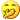 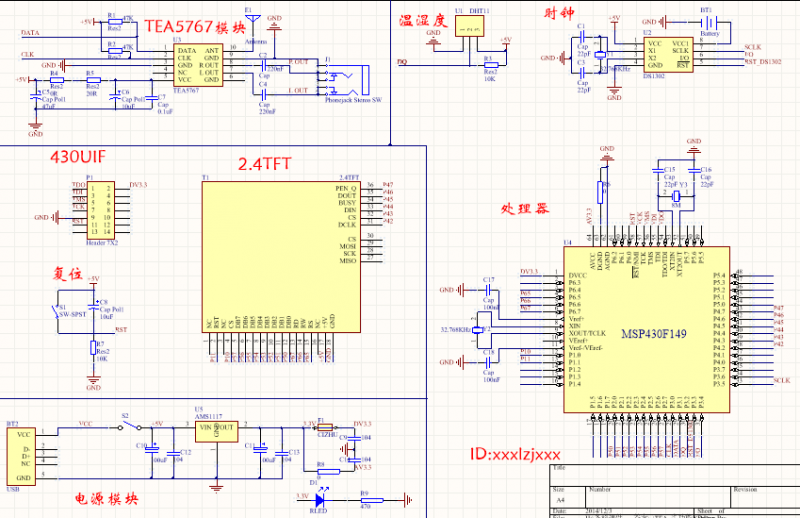 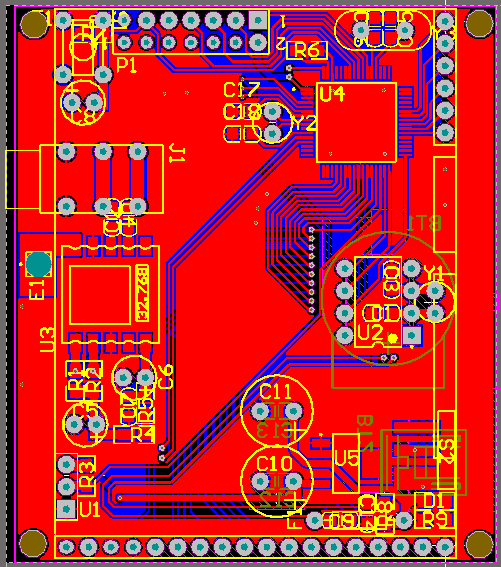 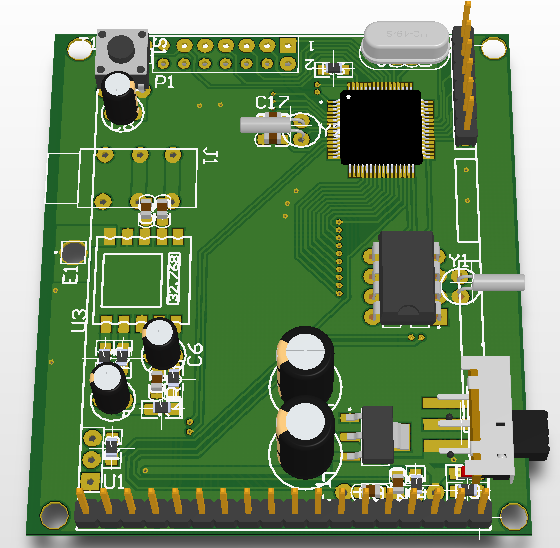 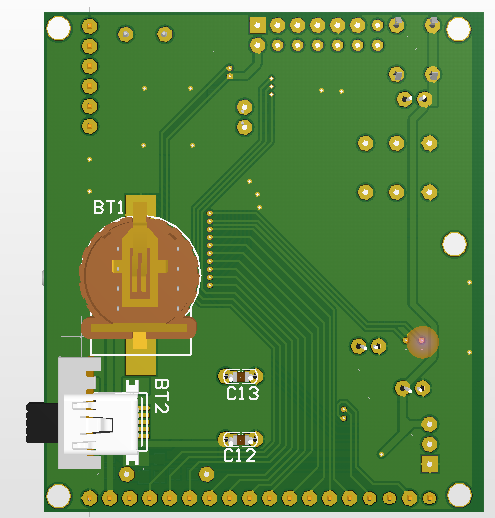 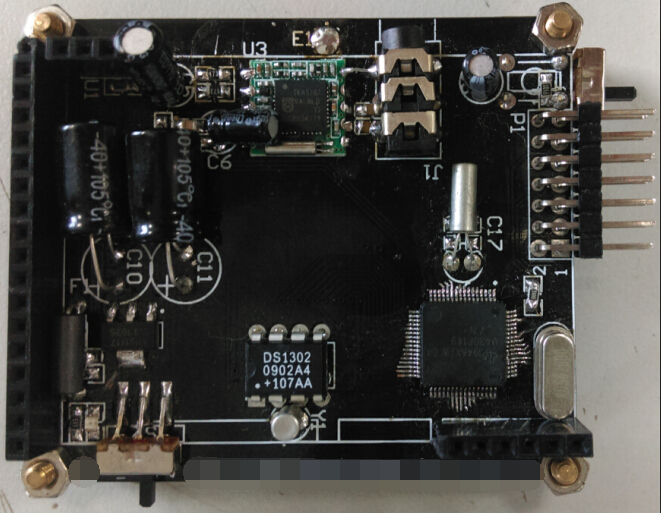 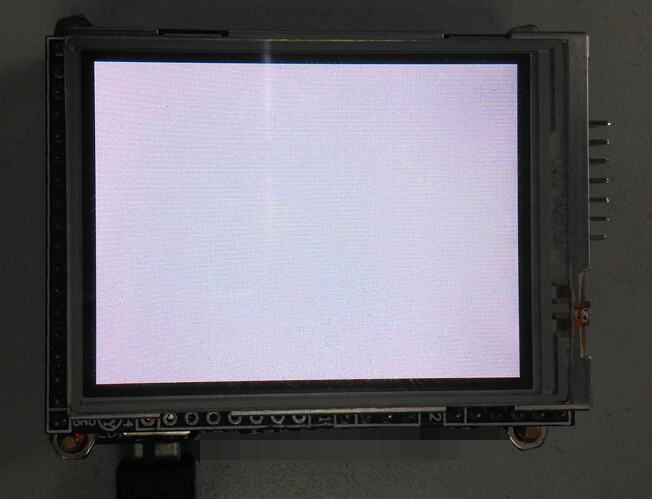 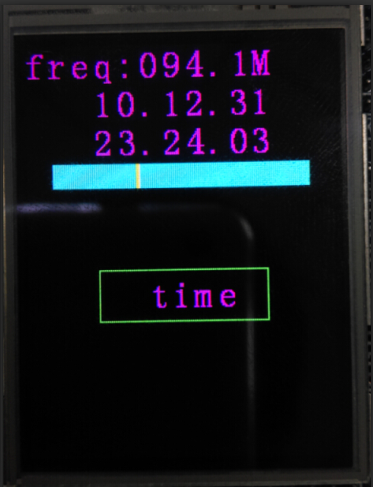 